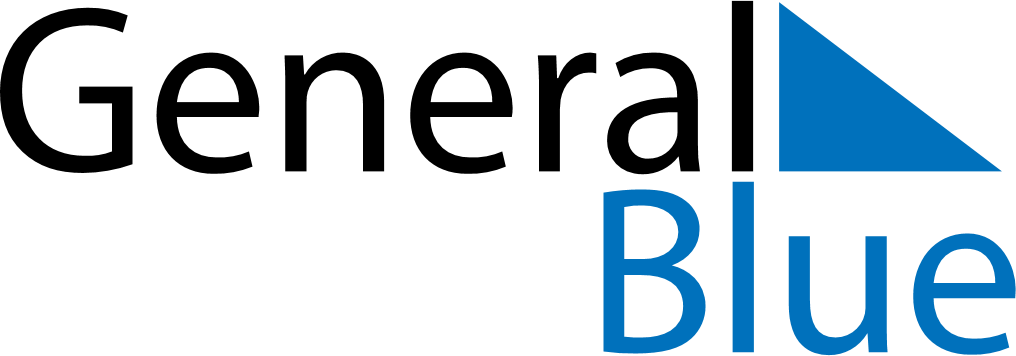 March 2024March 2024March 2024March 2024March 2024March 2024March 2024Nueva Helvecia, Colonia, UruguayNueva Helvecia, Colonia, UruguayNueva Helvecia, Colonia, UruguayNueva Helvecia, Colonia, UruguayNueva Helvecia, Colonia, UruguayNueva Helvecia, Colonia, UruguayNueva Helvecia, Colonia, UruguaySundayMondayMondayTuesdayWednesdayThursdayFridaySaturday12Sunrise: 6:36 AMSunset: 7:25 PMDaylight: 12 hours and 49 minutes.Sunrise: 6:37 AMSunset: 7:24 PMDaylight: 12 hours and 47 minutes.34456789Sunrise: 6:38 AMSunset: 7:23 PMDaylight: 12 hours and 45 minutes.Sunrise: 6:39 AMSunset: 7:22 PMDaylight: 12 hours and 42 minutes.Sunrise: 6:39 AMSunset: 7:22 PMDaylight: 12 hours and 42 minutes.Sunrise: 6:40 AMSunset: 7:20 PMDaylight: 12 hours and 40 minutes.Sunrise: 6:40 AMSunset: 7:19 PMDaylight: 12 hours and 38 minutes.Sunrise: 6:41 AMSunset: 7:18 PMDaylight: 12 hours and 36 minutes.Sunrise: 6:42 AMSunset: 7:16 PMDaylight: 12 hours and 34 minutes.Sunrise: 6:43 AMSunset: 7:15 PMDaylight: 12 hours and 32 minutes.1011111213141516Sunrise: 6:44 AMSunset: 7:14 PMDaylight: 12 hours and 29 minutes.Sunrise: 6:45 AMSunset: 7:12 PMDaylight: 12 hours and 27 minutes.Sunrise: 6:45 AMSunset: 7:12 PMDaylight: 12 hours and 27 minutes.Sunrise: 6:45 AMSunset: 7:11 PMDaylight: 12 hours and 25 minutes.Sunrise: 6:46 AMSunset: 7:10 PMDaylight: 12 hours and 23 minutes.Sunrise: 6:47 AMSunset: 7:08 PMDaylight: 12 hours and 21 minutes.Sunrise: 6:48 AMSunset: 7:07 PMDaylight: 12 hours and 19 minutes.Sunrise: 6:49 AMSunset: 7:06 PMDaylight: 12 hours and 16 minutes.1718181920212223Sunrise: 6:49 AMSunset: 7:04 PMDaylight: 12 hours and 14 minutes.Sunrise: 6:50 AMSunset: 7:03 PMDaylight: 12 hours and 12 minutes.Sunrise: 6:50 AMSunset: 7:03 PMDaylight: 12 hours and 12 minutes.Sunrise: 6:51 AMSunset: 7:01 PMDaylight: 12 hours and 10 minutes.Sunrise: 6:52 AMSunset: 7:00 PMDaylight: 12 hours and 8 minutes.Sunrise: 6:52 AMSunset: 6:59 PMDaylight: 12 hours and 6 minutes.Sunrise: 6:53 AMSunset: 6:57 PMDaylight: 12 hours and 4 minutes.Sunrise: 6:54 AMSunset: 6:56 PMDaylight: 12 hours and 1 minute.2425252627282930Sunrise: 6:55 AMSunset: 6:55 PMDaylight: 11 hours and 59 minutes.Sunrise: 6:56 AMSunset: 6:53 PMDaylight: 11 hours and 57 minutes.Sunrise: 6:56 AMSunset: 6:53 PMDaylight: 11 hours and 57 minutes.Sunrise: 6:56 AMSunset: 6:52 PMDaylight: 11 hours and 55 minutes.Sunrise: 6:57 AMSunset: 6:50 PMDaylight: 11 hours and 53 minutes.Sunrise: 6:58 AMSunset: 6:49 PMDaylight: 11 hours and 51 minutes.Sunrise: 6:59 AMSunset: 6:48 PMDaylight: 11 hours and 49 minutes.Sunrise: 6:59 AMSunset: 6:46 PMDaylight: 11 hours and 46 minutes.31Sunrise: 7:00 AMSunset: 6:45 PMDaylight: 11 hours and 44 minutes.